BAPHAHT 1Часть 1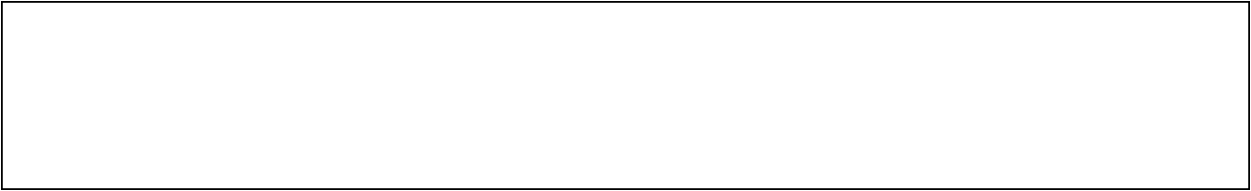 фу	Рород Нрисбен имеет географические координаты 27°28' ю. ш., 153°02' в. д. Oпpe-делите, на территории какого государства  находится  этот город.Ответ:   	             На метеостанциях 1, 2 и 3 одновременно проводят измерения содержание водяно- го пapa в 1 мЗ воздуха и определяют относительную  влажность воздуха. Полученные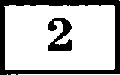 значения показаны в таблице. Расположите эти метеостанции в порядке повышение температуры воздуха на них в момент измерения содержание водяного пapa (от на- иболее низкой к наиболее высокой).Запишите в таблицу получившуюся  последовательность цифр.Ответ: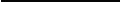              Какое соответствие  «горная  порода  —  её  muri»  является верным?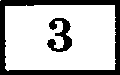 мрамор — осадочная	3)  базальт   — метаморфическаягранит  —  метаморфическая	4)  известняк — осадочная Ответ:	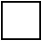              Какая  из перечисленных  пустынь находится  в Южной Америке?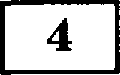 1) Атакама	2) Роби	3) Намиб	4) КалахариОтвет:	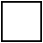              Какие из перечисленнын  гор России  являются  наиболее высокими?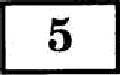 1) Хибины	2) Урал	3) Алтай	4) Сихотэ-АлиньОтвет: 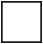              В каком климатическом поясе расположена территория, обозначенная  на карте Африни буквой А?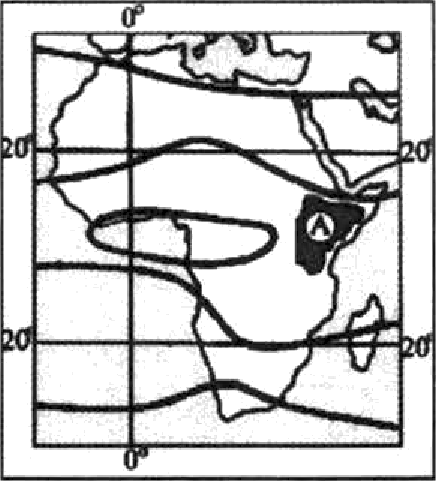 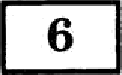 экваторивльныйсубэкваториальныйтропическийсубтропическийОтвет: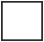 8		ГЕОГРАФИЯ:  30  ТРЕНИРОВОЧНЫХ   ВАРИАНТОВ   ЭКЗАИЕНАЦИОННЫХ РАБОТ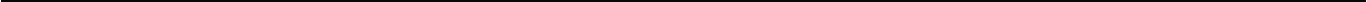 т	Расположите   перечисленные   параллели   в   порядке   увеличения   продолжительно-сти светового дня  12 иювя,  начиная с параллели с ваименьшей продолжительностью1) 7° с.ш.	2) 27° с.ш.	3) 57° с.ш.Напишите в таблицу получившуюся последовательность цифр. Ответ: 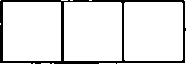              Расположите перечисленные страны в порядке возрастания в них показатели ec- тественного прироста населения (на 1 тыс. жителей), начиная со страны с наимевь- шим значением  этого показателя.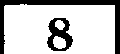 Аргентина	2) Австралии	3) КенияЗапишите в таблицу получившуюся последовательность цифр. Ответ: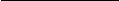 9	Для  какой  страны  характерна  структура  BBП,  показанная  на диаграмме?Доля отделънътх секторов эковомики BBПпромышленностьсельское хозяиство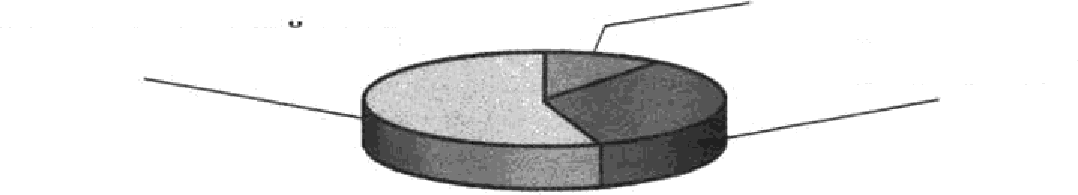 сЦзера услугДР Конго Ответ: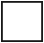 БельгияИталияЮАРMio	Какое соответствие  ‹•сельскохозяїіственная кулыпура  — региоч, лвляющийся  жu-ровьtм  лидеров   по  её  произвобс тву  •›  является верным?хлопчатник   —  Латинская  Америка	3)  кукуруза  —  Северная Америкакофе  — зарубежная  Азия	4) пшеница  —  зарубежная  ЕвропаОтвет: 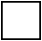              Верны ли следующие утверждения о США?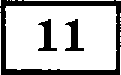 А. Крупнейшим  центром  автомобилестроения страны  является Нью-Йорк.fi. В городах проживает  более половины населения страны.верно только А	3) верны оба утвержденияверно только fi	4) оба утверждения неверны Ответ: 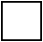              В каком из перечисленных регионов России средняя плотность населения на- ибольшая?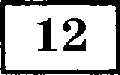 Магаданская областьКраснодарский крайОтвет: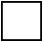 Архангельская областьКрасноярский край             Еакой из перечисленныхгородов является городом-миллионером?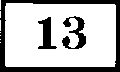 Комсомольск-на-Амуре	3) Екатерин0ургПетрозаводск	4) КраснодарОтвет:ВАРИАНТ 1	9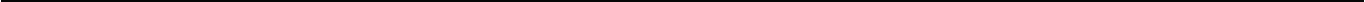              В пределах какой из обозначенных буквами на фрагменте карты России террито- рий посевы сахарной свёклы  занимают  наибольшие площади?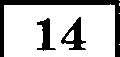 А Ответ: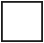 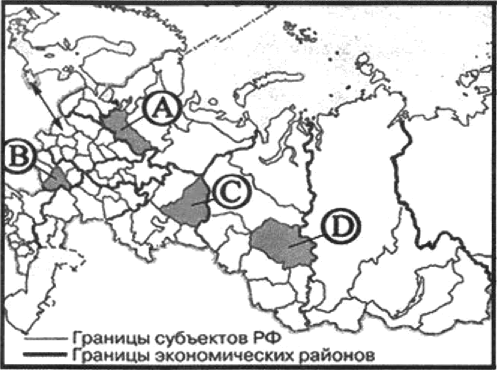 В	                              4) D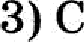 i g		Какой ив перечисленных  городов Европейского  Юга является наиболее крупным “	по грузообороту морским портом?Таганрог	2) TyaпceОтвет: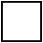                       4) Новороссийск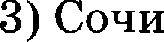              В каком из следующих  утверждений  содержится  информация об урбанизации?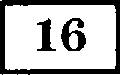 Численность  и плотность населения  увеличиваются  в тех странах и  регионах,где наиболее высок естественный  прирост населения.В Канаде 2/3 населения живёт в южной 150-километровой зоне, протянувшей- ся вдоль границы с США.В начале XX в. в мире насчитывалось 360 больших городов, а к началу  XXI в. их число достигло 4 тыс.Предгорья Северного Кавказа — один из наиболее густозаселённых районов России.Ответ:	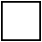 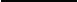 137		Верны ли следующие выводы об изменении доли отдельных стран в мировом экс— порте, сделанные на основе анализа данных приведённой ниже таблицы?Измевевие доли отдельвых стран в мировом экспорте (в процентах)А) В период с 1995 по 2010 г. доля Германии в мировом экспорте постоянно росла. Н) В 2008 г. доля России в мировом  экспорте была выше, чем в 2010 г.верен только А	3) верны оба выводаверен только Б	4) оба вывода неверныОтвет: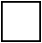 10	ГЕ0ГРА4›ИЯ:  30  ТРЕНИ РОВОЧНЫХ  ВАРИАНТОВ  ЭКЗАNЕНАЦИОННЫХ РАБОТ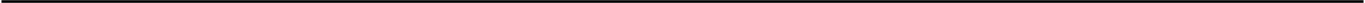             С помощью карты сравяите среднегодовое количество осадков в точках, обозна- ченных на карте буквами А, Б, В. Расположите эти точки в порядке увеличения ко- личества осадков,  выпадающих  в них.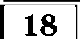 Средвегодовое  количество  атмосфервых осаднов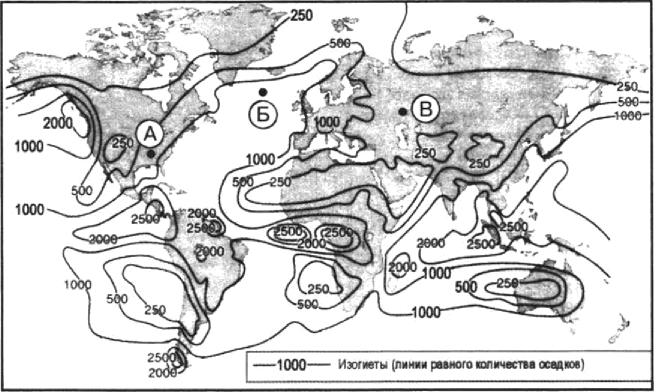 Напишите в таблицу получившуюся последовательность букв. Ответ: 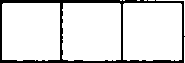 Остановите соответствие между рекой и её обозначением на фрагменте карты Poc-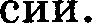 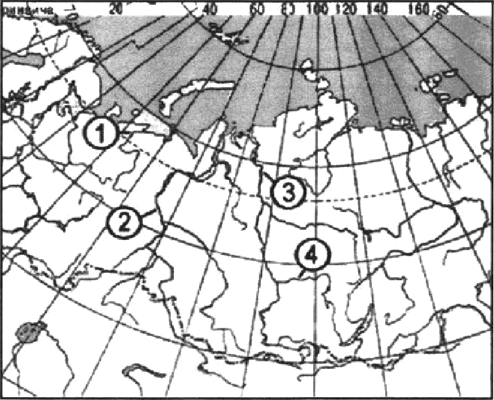 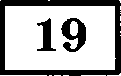 PEKAА) Ангара Б) Енисей В) ОбьОfiО8НАЧЕНИЕ НА КАРТЕi 2) 2 3) 3 4) 4Напишите в таблицу цифры, соответствующие выбранным  ответам.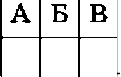 Ответ:А   Б  ВВАРИАНТ 1	11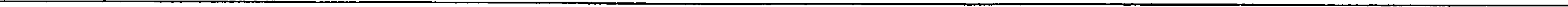 2p	Уетановите  еоответетвие  между  реепубликой   в  еоетаве  Роееийекой  Федерации  иеё столицей.РЕСПУБЛИКАА) Северная Осетия — Алания Б)    Кабардино-БалкарскаяВ) ДагестанСтОЛиЦАМахачкалаВладикавказМайкопНальчикЗапишите в таблицу цифры, еоответетвующие выбранным ответам. Ответ:	А	В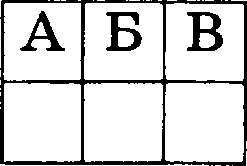              Какие три из перечиеленных етран являются крупными производителями при- родного газа? Обведите еоответетвующие цифры и запишите их в таблицу.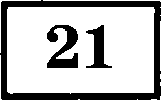 ИранМонголияЭфиопияАлжирНорвегияІlолътиаОтвет: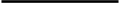 232		В еоответетвии е Законом о возврате к «зимнему»  времени е 26 октября 2014 г. на территории етраны уетановлено 11 чаеовых зои. Иеходным при иечислении местноговремени	часовых	зои   елужит	московекое	время	—  время	II	часовой	зоны (см. таблицу).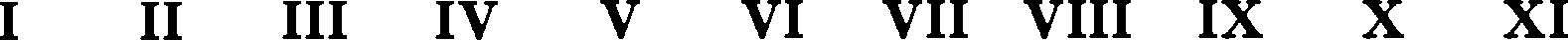 Самолёт вылетел из Владивоетока (IX чаеовая зона) в Краеноярек (VI чаеовая зо- на) в 10 чаеов по меетному времени Владивостока. Раечётное время полёта составля- ет 5 чаеов. Сколько времени будет в Краеноярене, когда самолёт приземлитея? Ответ запишите  в виде числа.Ответ:   	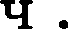              Определите  по графику,  в каком году за период,  показанный на графике (1990—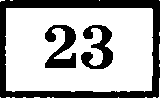 2008 rr.), в России наблюдался наиболъший естеетвенный  прирост населения.  Ответзапишите цифрами.12	ГЕОГРАФИЯ:  30 ТРЕНИРОВОЧНЫХ  ВАРИАНТОВ  ЭКЗАNЕНА *Ј И 0ННЫХ РАБОТ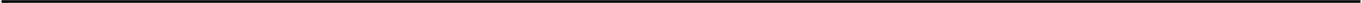 Общие показатели  рождаемости и смертвости18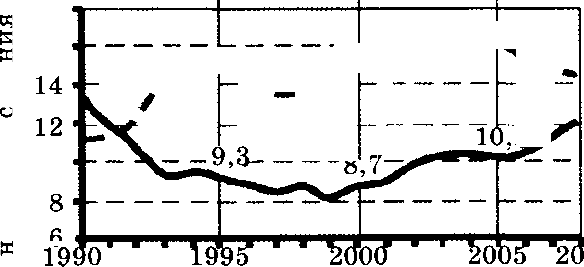 16	35,0	15,3161 	—--	•v — +—-—10	" 	Рошдаемостъ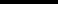 Ответ: в   	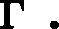 08-	Смертность             Используя таблицу, сравните ресурсообеспеченность стран природным газом. Расположите   страны   в  порядке   возрастания   в  них   показатели ресурсообеспеченно-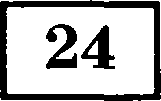 сти, начиная со страны с наименьшим  значением  этого показатели.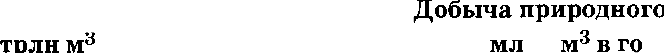 Запишите в таблицу получившуюся последовательность букв. Ответ: 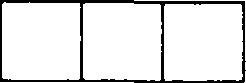              Расположите перечисленные периоды геологической истории Земли в хронологи-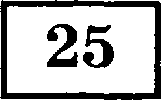 А) каменноугольный	Б) девонский	В) пермскийЗапишите в таблицу получившуюся последовательность букв. Ответ: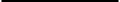              Определите  страну  по  её  краткому описанию.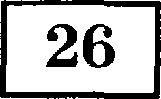 Эта страна — вторая по площади территории  на материке, бывшая испанская ко-лонии. Природные ресурсы разнообразны: имеются запасы нефти, природного газа, руд цветных металлов, плодородные степные почвы. Особенностью страны является высокая (более 80% ) доля городского населения. В столице проживает около 1/3 на- селения страны.Ответ:   	             Определите  регион  России  по его  краткому описанию.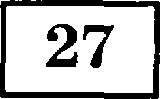 Эта область  расположена  в лесной  зоне.  Особенностью  её ЭГП является погранич-ное положение с одной из стран СНГ. По её территории проходят важнейшие транс- портные магистрали, связывающие Россию со странами Западной Европы. Никаких полезных ископаемых, кроме торфа, строительных материалов и небольших запасов бурого угля, в области нет. Основными отраслями промышленности являются маши- ностроение, химическая, лёгкая и пищевая промышленность. Энергией хозяйство области обеспечивает крупная современная АЭС.Ответ: 	область.ВАРИАНТ 1	13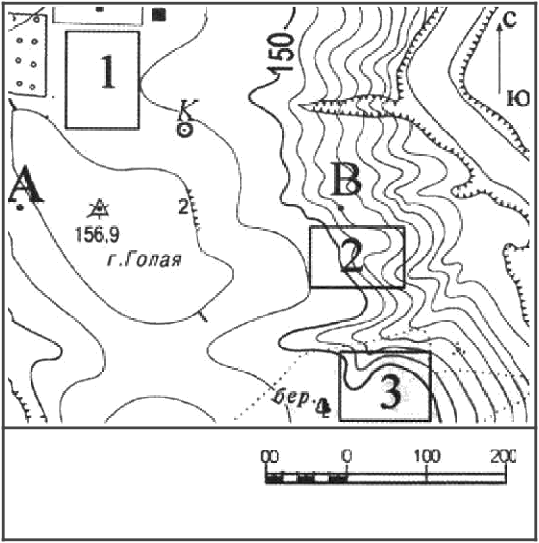 Масштаб	1: 10 000В 1 см 100 мГсоиюнТали проведены череэ 2.5 меТра2g		Определите по карте расстояние на местности по прямой от пункта государствен— ной  геодезической  сети  156,9  до колодца.  Полученный   результат  округлите  до десят- ков метров. Ответ запишите цифрами.Ответ: 	м.             Определите по карте азимут, по которому надо идти от пункта государственной геодезической  сети 156,9 до колодца. Ответ запишите цифрами.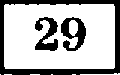 Ответ: 	град.I-Ie  забудьте   neренести  все ответьs  в бsакн ответов	.  1.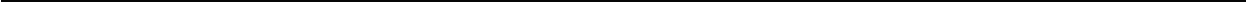 Часть 2             Постройте профиль рельефа местности по линии A—B. Для этого перенесите осно- ву для построения профиля на бланк ответов N° 2, используя горизонтальный масш—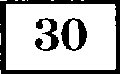 таб	в 1 см 50 м и вертикальный масштаб	в 1 см 5 м. Скажите на профиле стрел— кой положение пункта государственной геодезической сети 156,9.150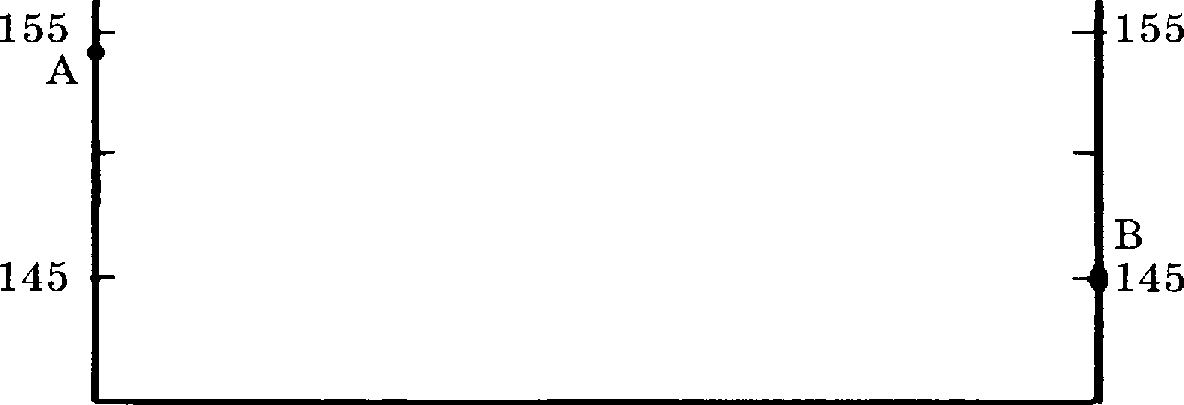 14015014014	ГЕОГРАФИЯ:  30 ТРЕНИРОВОЧНЫХ   ВАРИАНТОВ  ЭКЗАNЕНАЦИОННЫХ РАБОТ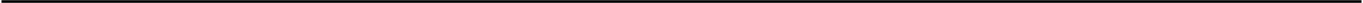              Используя приведённые в таблице данные, определите,  в какой из стран  — А, Б  или В — доля лиц пожилого возраста в возрастной структуре населения наибольшая. Для обоснования своего ответа запишите необходимые числовые данные или рассуждения. Скажите две причины более высокой  доли лиц  пожилого возраста в этой стране.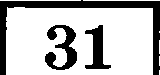 Демографические показатели  стран А, Б и В             Почему средняя солёность поверхностных вод Балтийского моря значительно ниже средней  солёности  Атлантического океана в этих  широтах?  Скажите две причины.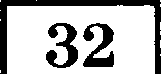              Для развития сельскохозяйственного производства страны большое значение имеют как  природные,  так и материальные ресурсы.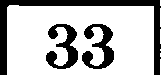 Используя данные таблицы, сравните страны А и Б по таким показателям, как общая площадь пашни и количество тракторов, приходящихся на 1000 гектаров пашни. Для обоснования своего ответа запишите необходимые числовые данные или рассуждения.             Определите, в какой из точек, географические координаты которых указаны в таблице,  1 марта  солнце  будет  находиться  выше  всего  над  горизонтом в 18 часов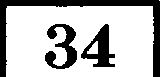 по солнечному времени Гринвичского меридиана. Напишите обоснование Вашего от- вета.ВАРИАНТ 1	15$g		На    численность    населения    субъектов   Российской   Федерации   заметное   влияние оказывают как естественное движение населения, так и миграция. В таблице приве- дены  данные,  впятые  с официального  сайта  Федеральной  службы статистики.ЧисленаостьиестествеааыйприростааселеаияЛеаиаzрадскойобластиПроанализировав данные, определите покапатель естественного прироста населе- ния в %о в 2007 г. для Ленинградской области и величину миграционного прироста (убыли) населения Ленинградской области в 2007 г. Запишите решение задачи.BAPHAHT 2Часть 1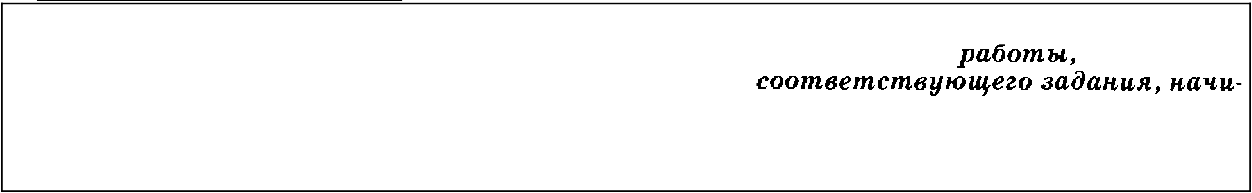              Город Хайдарабад (Хайдерабад или Хайдрабад) имеет географииеские координа— ты 17°22' с. ш., 78°28' в. д. Определите, на территории какого государства находится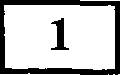 Ответ:  	             На метеостанциях 1, 2 и 3, расположенных на склоне горы, были одновременно проведены измерения атмосферяого давления. Pacположите эти метеостанции в по-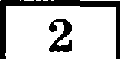 рядке повышения значений атмосферного давления (от наиболее низкого к наиболее высокому).Напишите в таблицу получившуюся последовательность цифр. Ответ: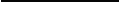              В каком из обозначенных  буквами  на карте мира пунктов выпадает  яанмевьшее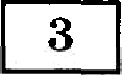 количество атмосферных осадков?160   1 40 120  80    40	0    40   80   1 20  1 60 1 80А	40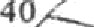 20	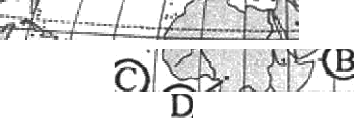 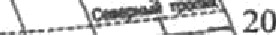 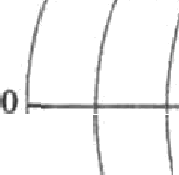 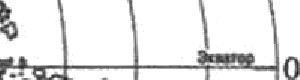 20	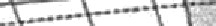 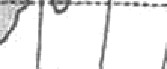 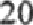 АОтвет: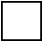 6	160 ’I 40 120“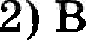 -”	-*’ 608O	4O	0	4O	80  120 160 180                                    4) D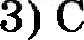              КакаЯ из перечисленных природных зонаанимаетнаибольтуюплоідадь натер-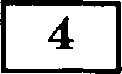 ритории России?) *УДАР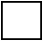 Ответ:тайгасмешанные лесастепьВАРИАНТ 2	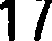              В какой из перечисленных  стран Евразии имеются действующие вулканы?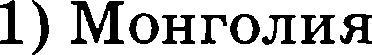 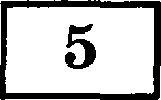 БелоруссияИталияИндия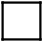 Ответ:g	Для какой из перечисленных  территорий  России характерен умеренно-континен-тальный климат?Восточно-Европейская равнинаіЗападно-Сибирская  низменностьПрибайкальеПриморьеОтвет:	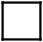              Остановите соответствие между явлением и параллелью, на которой оно наблюда- ется 1 августа: к каждому элементу первого столбца подберите соответствующий эле- мент из второго столбца.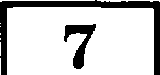 ЯВЛЕНИЕА) зенитальное положение Солнца Б) полярная ночьВ) полярный деньШАРАЛЛЕЛЬ1)  790 с.ш.2) 79‘ ю.ш.3)  190    с. ш.4)  190    ю. ш.Запишите в таблицу выбранные цифры под еоответствующими буквами.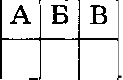 Ответ:А  Б В             Расположите перечисленные страны в порядке возрастания в них показатели ec- тественного прироста населения (на 1 тыс. жителей), начиная со страны с ваимеПь- шим значением этого показатели.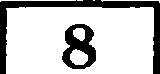 ВенгрияАргентинаКанадаЗапишите в таблицу получившуюся последовательность цифр. Ответ: 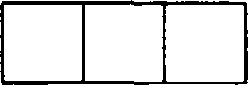 9	Какая из  перечисленных  стран относится к странам с аграрной структурой эконо-9	мики?ИспанияФинляндияМексикаЛаосОтвет: 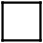 Какая  из  перечиеленных  стран  специализируется на  выращивании цитрусовых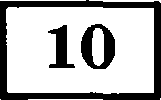 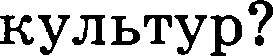 ПольшаОтвет:Рреция	3) Дания	4) Германия18	ГЕ0ГРА‹t›ИЯ: 30 ТРЕНИР080Ч Н ЫХ ВАРИАНТОВ ЭКЗАNЕНАЦИОН Н ЫХ РАБОТ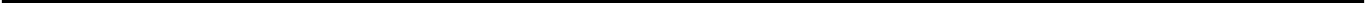              Верны ли следующие утверждения о Финляндии?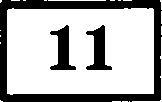 А. Страна является крупным производителем и экспортёром бумаги и целлюлозы.Б.  На территории  страны находится  крайняя северная  точка Европы.верно только А	3) верны оба утвержденияверно только Б	4) оба утверждения неверныОтвет:	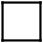              В каком из перечисленных регионов России средняя плотноеть населения на- ибольшая?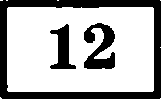 Калининградекая областьПриморский крайАрхангельекая областьКраеноярский крайОтвет: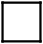 )р	Какой  из перечисленных  городов  России  является  наиболее  крупным  по числу:китeлeй?ВладивоетокТомскНовоеибирекМурманекОтвет:              В каком из перечисленных регионов пустота автомобильных дорог наибольшая?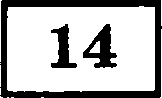 Краеноярский крайКраснодарекий крайРеспублика КарелияТюменекая областьОтвет: 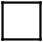              Отраелью специализации  промышленноети Дальнего  Востока является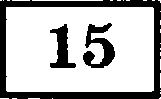 чёрная металлургиялееная  и  целлюлозно-бумажная промышленноетьпроизводство минеральных удобренийеельскохозяйетвенное машиноетроениеОтвет: 136		В каком из следующих утверждений содержитея информация о процессе урбани- зации?В России в конце XIX в. на 1000 жителей ежегодно рождалось 50 человек, а умирало 35.В зоне тундры и тайги сельские населённые пункты располагаются по долинам рек и берегам озёр.Групповая (деревенская) форма сельского  расселения  преобладает в  8арубеж-ной Европе, Китае, Японии и России.В 1800 г. в мире насчитывалось 45 млн горожан, или 5,1 % от 0,91 млрд жите- лей, а в 1900 г. — уже 225 млн, или 13,6 % .Ответ: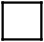 ВАРИАНТ 2	19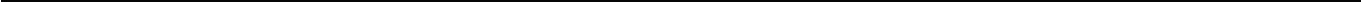 Мі т	Верны ли следующие выводы об изменении доли отдельных стран в мировом экс-порте, сделанные  на основе анализа данных  приведённой ниже таблицы?ИЗМЕНЕНИЕ ДОЛИ ОТДЕЛЬНЫХ CTPAH В МИРОВОМ ЭКСПОРТЕ(в процентах)А)  В период с 1995 по 2010 год доля Болгарии в мировом экспорте не изменя-Б) В период с 1995 по 2010 год доля Бразилии в мировом экспорте была выше, чем доля Болгарии.верен толъко Аверен  толъко Бверны  оба выводаоба  вывода неверныОтвет:	             С помощью карты сравните среднегодовое количество осадков в точках, обозна- ченных  на  карте  буквами  А,  Б,  В.  Расположите  эти  точки  в порядке  уменьшения ко-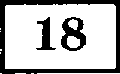 личества осадков,  выпадающих  в них.Средвегодовое  количество  атмосфернъіх осадков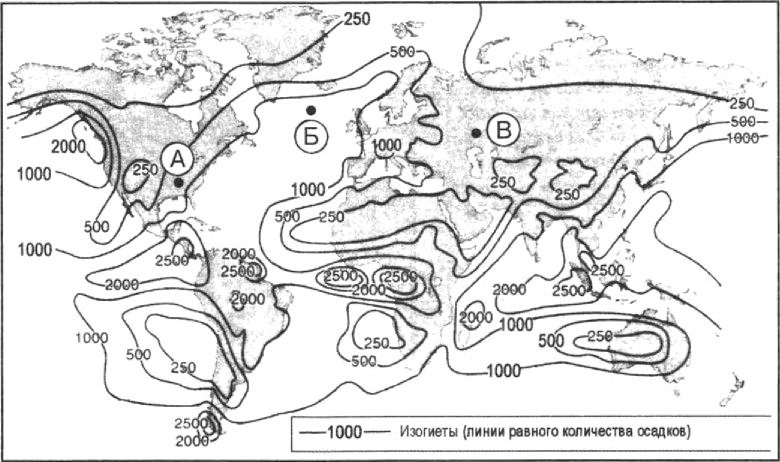 Запишите в таблицу получившуюся последовательность букв. Ответ: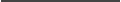 20	ГЕОГРАФИ R: 30 Т РЕНИРОВОЧ Н ЫХ ВАРИ АН TOB ЭКЗАNЕ Н АЦИОН НЫХ РАБОТ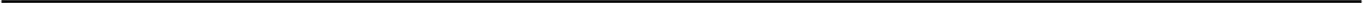 i	Остановите  соответствие  между  заливом  и  его  обозначением  на карте.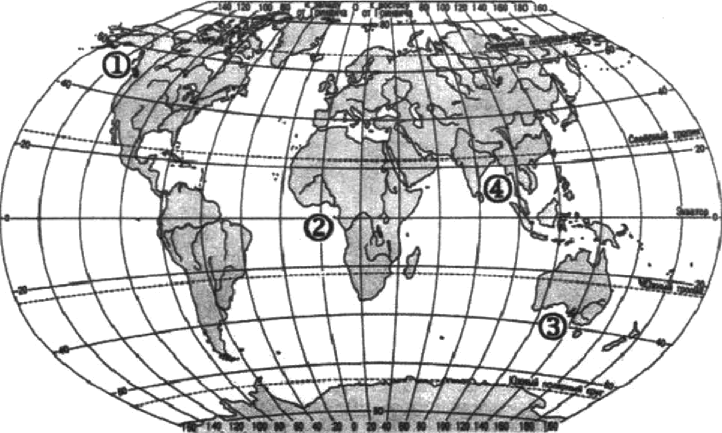 ЗАЛИВА) Рвинейский Б) Бенгальский В) АляскаОБОЗНАЧЕНИЕ НА KAPTE1) 12) 23) 34) 4Запишите  в таблицу  цифры, соответствукіщие выбранным ответам.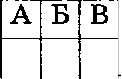 Ответ:А   Б  ВОстановите соответствие между страной и её столицей.CTPAHAА) ПepyБ) Малайзия В) СенегалСТоЛиЦАПутраджайяДакарЛимаДаккаЗапишите в таблицу  цифры, соответствующие выбранным ответам.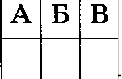 Ответ:А  Б  В             Какие  три из перечисленных  городов  являются  центрами  цветной металлургии?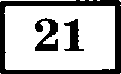 Обведите соответствующие цифры и запишите их в таблицу.ВладимирНорильск) ЕЛ 8ДИВОСТОІ-tБратскКрасноярскХраснодар Ответ:ВАРИАНТ 2	21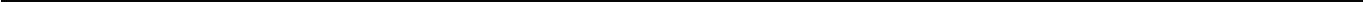 232	В Соответствии с Законом о возврате к ‹зимнему»  времени с 26 октября 2014 г. натерритории  страны  установлено  11 часовъіх  зои.  Исходным  при  исчислении местноговремени часовых зои служит московское время — время II часовой зоны (см. таблицу).Самолёт вылетел из Красноярска (VI часовая зона) в Самару (III часовая зона) в 9 часов по местному времени Красноярска. Расчётное время полёта составляет 4 часа. Сколько времени будет в Самаре, когда самолёт  приземлился?  Ответ запишите в виде числа.Ответ: 	ч.             Используя данные диаграммы, определите величину миграционного прироста на- селения  Республики  Карелия  в 2008 г. Ответ запишите цифрами.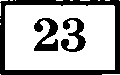 Распределевие  числа  миграятов по освоввым  потокам передвижевия,  2008 г.(тыс. чел.)егновпын Рос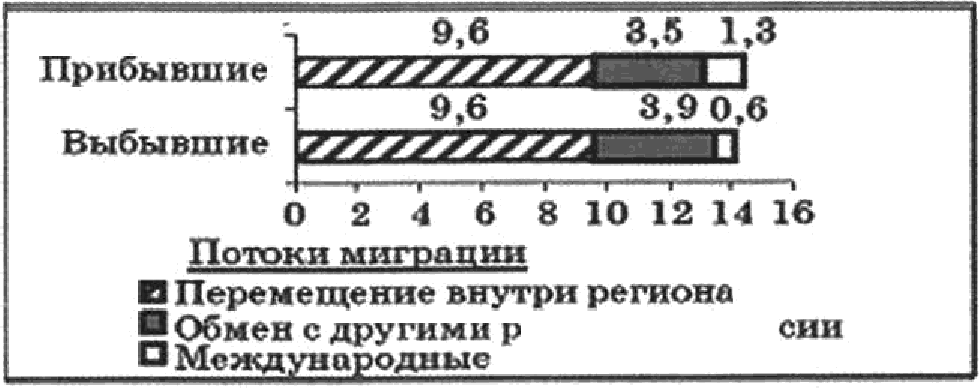 Ответ: 	тыс. чел.             Используя данные из приведённой ниже таблицы, сравните обеспеченность стран лесными  ресурсами.  Расположите  страны  в порядке уменьшения  показателя pecyp-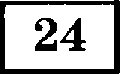 сообеспеченности.Запитите в таблицу получившуюся последовательность букв. Ответ: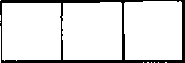 ps	Расположите перечисленные периоды геологической  истории Земли в хронологи—ческом порядке,  начиная с самого раннего.А) меловойБ) кембрийский В) неогеновыйЅапишите в таблицу получившуюся последовательность букв. Ответ:22	ГЕОГРАФИЯ: 30 ТРЕНИ РОВОЧ НЫХ  ВАРИАНТОВ  ЭКЗАNЕ НАЦИОННЫХ РАБОТ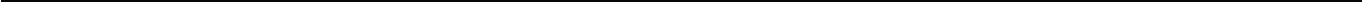              Определите страну по её краткому описанию.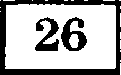 Небольшое  государство  в сердце  Европы,  не  входящее  в состав  Европейского сою-за, обладает значительным экономическим потенциалом, несмотря на отсутствие no- лезных ископаемых и ограниченность сельхозугодий (80% территории занимают го- ры). Многонациональное население характеризуется высоким уровнем жизни. Сто- лица — не самый крупный город в стране. В этой стране находится европейская штаб-квартира Организации Объединённых Наций, членом которой она является с 2002 г.Ответ:   	             Определите  регион  России  по  его  краткому описанию.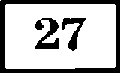 Эта область  расположена  в нижнем  течении  одной из крупнейших  рек России играничит с одной из стран СИР. Бfiльшую часть её территории занимает низмен- ность. Имеются месторождения природного газа и газового конденсата, поваренной соли. Пдесь развиты газодобыча, химическая промышленность, судостроение. Cy- щественное место в структуре  хозяйства области занимает  рыбная промышленность.Ответ: 	областъ.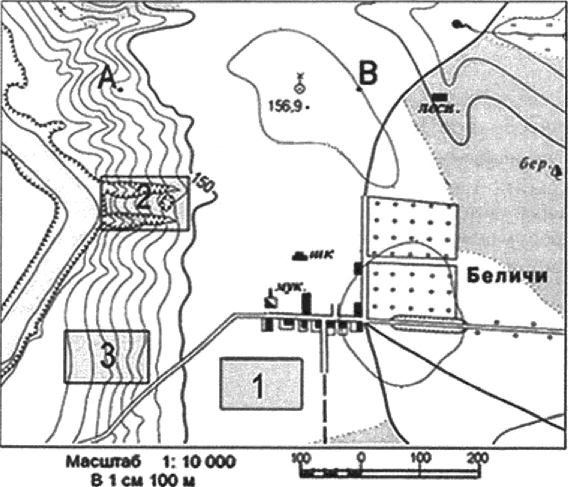              Определите  по карте расстояние  на местпости  по прямой от мукомольного пред-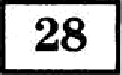 приятия до школы. Полученный результат округлите до десятков метров. Ответ за-пишите цифрами.Ответ: 	м.            Определите по карте азимут, по которому нвдо идти от мукомолъного предпри-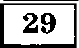 ятиядотколы.Ответзапититещифрвми.Ответ: 	градусов. 	Не забудьте  неRен ести все  ответш в бnaнs ответов W. 1.	ВАРИАНТ 223Часть 2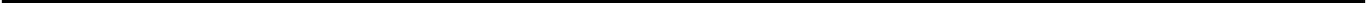 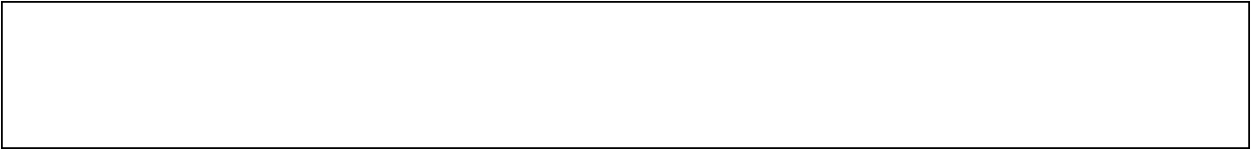              Постройте профиль рельефа местности по линии A—B. Для этого перепесите осно- ву для построения профиля на бланк ответов №2, используя горизонтальный масш-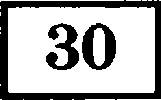 таб — в 1 см 50 м и вертикальный масштаб — в 1 см 5 м. Скажите на профиле знаком«Х» положение колодца с ветряным двигателем.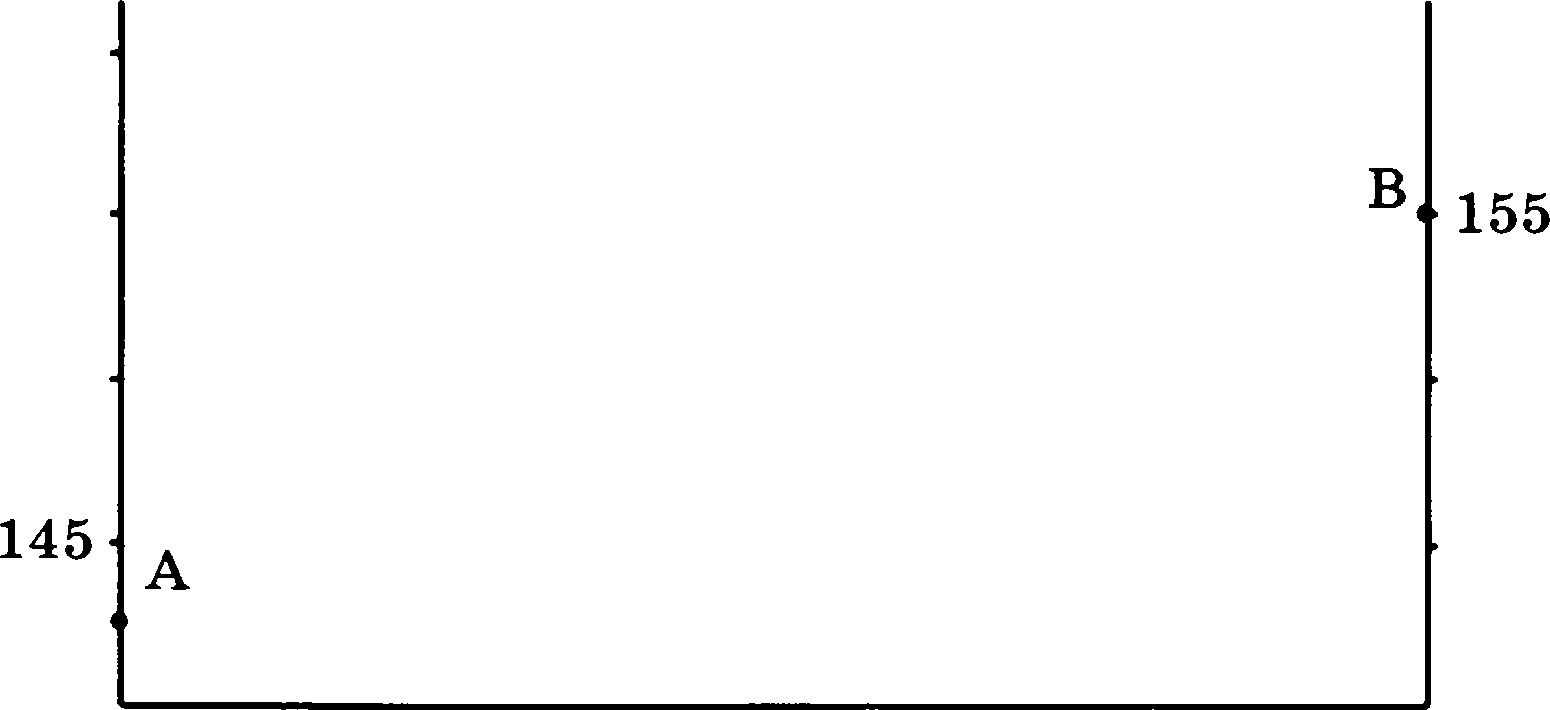              Какие особенности ЭГН и природно-ресурсной базы Объедипённых Арабских Эмиратов способствовали развитию в этой стране алюминиевой промышленности,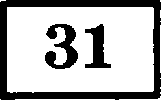 ориентированной на экспорт? Скажите одну особенность ЭГН и одну особенность природно-ресурсной базы.             Почему для Ставропольской возвышенности, несмотря на малое количество осад- ков, характерна водная эрозия почв? Одна из причин — ливневый характер летних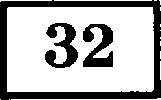 дождей. Скажите ещё две причины.             Для развития сельскохозяйственного производства страны большое значение имеют как природные, так и материальные ресурсы.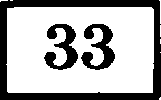 Используя данные таблицы, сравните страны А и Б по таким показателям, как общая площадь пашни и количество используемых минеральных удобрений, прихо- дящихся на 1000 гектаров пашни.24	ГЕОГРАФИЯ: 30 ТРЕНИ РОВОЧ НЫХ ВАРИАНТО В ЭКЗАNЕНАЦИОН НЫХ РАБОТ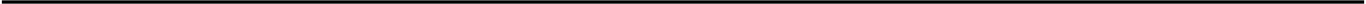              Определите, на какой из параллелей: 20‘ с.ш., 10‘ с.ш., на экваторе, 10’ ю.ш. или 20’ ю.ш.  — будет наблюдаться  максимальная  продолжительность дня  в день, когда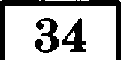 Земля находится на орбите в положении, показанном на рисунке цифрой 3? Свой от- вет обоснуйте.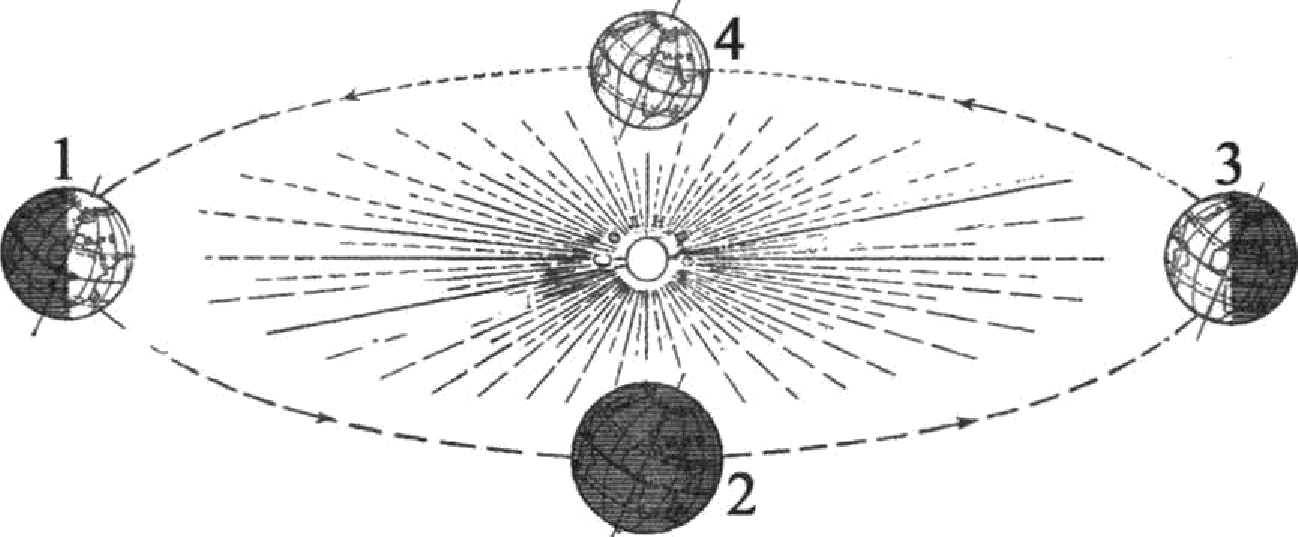              На численность населения субъектов Российской Федерации заметное влияние оказывают как естественное движение населения, так и миграция. В таблице приве- дены данные,  взятые с официального  сайта Федеральной  службы статистики.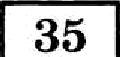 Численность и естественный прирост населевия Бряяской областиПроанализировав данные, определите показатель естественного прироста населе- ния в % в 2007 г. для Брянской области и величину миграционного прироста (убы- ли) населения Брянской области в 2007 г. Запишите решение задачи.МетеоставцияСодержавне водявого пapaв 1 мз вопдука, гОтвосительвая  влажвость воздуха, %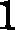 7,580210,3ВО318,48019952000200520082010Россияi, 51,62,32,92, 7Германия10,28, 79,59,18,5Номер яасовойРазница во времени между вре- менем данной ооны и моеков- ским временем (в часах)—10+1+2+3+4+5+6+7+8+9СтраааРазведаваыезапасыприродногогаза,газа,А)Алжир4,5888Б)США6, ТЗ580В)Иран2T08TПОКАЗАТЕЛИСтрава АСтрава БСтрава ВОбщая численность населения, млн чел.39,011,034,0Численность населения в возрасте до 15 лет, млн чел.10,51,610,2Численность населения старше 65 лет, млн чел.3,92,21,TРождаемость, %о191021Смертность, %о894Доля городского населения, %795958Средняя ожидаемая продолжительность жизни населе- ния, лет75T971Средняя  плотность населения, чел/км2148514Странаобщая площадь земельных угодий, тыс. гаДоля пашяи в общей площади земельвых угодий, %Трактора, штукА250000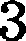 97 500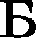 120 000490 000ТочкаГеографическиекоордиватыГеографическиекоордиватыТочкаl)ІиротаДолготаА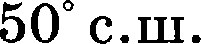 90‘ з.д.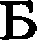 40‘ с.ш.90’ з.д.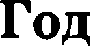 2005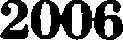 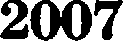 2008Численноеть постоявного населения на 1 января, человек.1 652 9231 643 8881 637 7371 633 350Среднегодовая чиеленноеть населения, человек.1 648 4061 640 8131 635 5431 632 622Еетественный прирост населения, человек,значение показателя за год.—20 563—18 665—16 079—15 031МетеостаицняВысота вад уроввем моря2730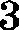 6301995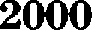 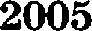 2010fiолгария0,10, 10,10, 1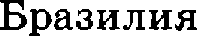 0,90,91,11,4Номер иасовой зояыIIIIIIIVVVIVIIVIIIIXХXIРазница во времени между вре- менем данной зоны и москов-ским временем (в часах)—10+ 1+2+3+4+5+6+ 7+8+9СтраваРазмерылесвойплощадх,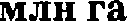 Числеввость васелевия в 2012 г., млв чел.А)Австралии145,022,0Б)Канада494,034,9В)Пepy84,830,1160160155150150145140140CTPAHAОбідая площадь земельвых угодий, тыс. га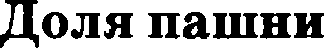 в обідей плоіqадв земельвых угодий ,%Іlрхмевевхе мхвералъвьтх  удобревхй,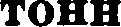 А2500004120 000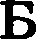 120000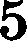 104 000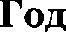 2005200620072008Численность постоянного населения на1 января, человек.1 346 5481 331 3631 317 5891 308 479Среднегодовая  численность населения,человек.1 338 9561 324 4 761 313 0341 304 084Естественный  прирост населения, человек,значение показатели за год.—14 486—12 577—10 062—8 852